LIBRARY COOPERATIVE GRANTGUIDELINES  and APPLICATIONApplication Deadline: June 1, 2015Florida Department of StateDivision of Library and Information ServicesR. A. Gray Building500 South Bronough StreetTallahassee, Florida 32399-0250Submit or postmark the application by June 1, 2015. Mail to:Grants StaffDivision of Library and Information ServicesR. A. Gray Building, Mail Station #9D500 S. Bronough StreetTallahassee, Florida 32399-0250Or email to: grantsoffice@dos.myflorida.comThese Guidelines and Application are also available electronically at: 
info.florida.gov/services-for-libraries/grants/cooperative/guidelines-applications-and-forms/
and can be made available in alternative formats.For assistance and information, contact Grants Staff:850.245.6620 Voice850.245.6643 Fax850.922.4085 TDDEmail: grantsoffice@dos.myflorida.comCONTENTSGUIDELINESProgram Purpose ……………………………………………………	1Program Priority ……………………………………………………	1Geographic Service Area …………………………………………….	2Definitions …………………………………………………………….	3Timeline ……………………………………………………………….	6Application ……………………………………………………………	7Application Submission …………………..…………………………	9Application Review …………..………………………………………	10Grant Awards and Local Cash Match ………………………………	10Grant Administration ………………………………………………	11Use of Funds …………………………………………………………	13Grant Reporting ..……………………………………………………	14Deliverable Reporting ………………………………………………	14Mid-Year Report ……………………………………………………	14Annual Report ………………………………………………………	15Audit or Financial Report ………….………………………………	15Annual Statistical Report ………….………………………………	15FORMSApplication Mid-Year Report Annual Report Annual Statistical Report LAWS AND ADMINISTRATIVE RULEChapter 257, Florida StatutesRule 1B-2.011, Florida Administrative Code, Library Grant ProgramsLibrary Cooperative Grant GuidelinesPROGRAM PURPOSESection 257.42, Florida Statutes, establishes the purpose of the Library Cooperative Grant Program:The administrative unit of a library cooperative is eligible to receive an annual grant from the state of not more than $400,000 for the purpose of sharing library resources based upon an annual plan of service and expenditure and an annually updated 5-year, long-range plan of cooperative library resource sharing. Historical OverviewThe Florida Library Information Network (FLIN) is the statewide cooperative network for interlibrary loan and resource sharing. FLIN was established in 1968 so that all Florida residents could have access to information and materials held in Florida's libraries. The Library Cooperative Grant funding originally evolved to support the development and improvement of the statewide database of Florida’s library holdings and to support resource sharing through the statewide interlibrary loan network, FLIN.Library Cooperative grant funding has been used for the continual maintenance of the statewide database of library materials hosted by the Online Computer Library Center (OCLC). Maintenance of the database involves bibliographic record enhancement activities, such as the process of adding and deleting bibliographic records of materials that are owned by Florida libraries and training related to that process.Supporting the continual updating and maintenance of the statewide database is an ongoing priority of the Division. However, in light of obstacles that have arisen to updating the database, along with technological advances that have changed the climate of resource sharing in Florida, the Division recognizes that there are many activities that could be considered resource sharing and would be allowable under this grant program.PROGRAM PRIORITYThe State of Florida’s priority for use of library cooperative grants and local matching funds is for the purpose of sharing library resources between members of the Florida Library Information Network (FLIN). Library Cooperative Grants and local matching funds must be expended on resource sharing activities and related training, providing services to all FLIN member libraries, and other resource sharing activities as identified in the cooperative’s long-range plan and annual plan of service. Examples of resource sharing activities include bibliographic record enhancement, statewide delivery service support, union catalog support and development, reciprocal borrowing, cooperative cataloging, cooperative reference services, cooperative collection development, digitization, and implementation of or support for innovation in the use of technologies related to resource sharing.GEOGRAPHIC SERVICE AREAGeography, rather than cooperative membership, shall be used as the basis for delivering resource sharing services to FLIN member libraries.Following is a list of the multitype library cooperatives and their geographic service areas for the purpose of the Library Cooperative Grant Program.Northeast Florida Library Information Network service area includes: Alachua, Baker, Bradford, Brevard, Clay, Columbia, Dixie, Duval, Flagler, Gilchrist, Hamilton, Lafayette, Levy, Madison, Marion, Nassau, Putnam, Seminole, St. Johns, Sumter, Suwannee, Taylor, Union and Volusia counties.Panhandle Library Access Network service area includes: Bay, Calhoun, Escambia, Franklin, Gadsden, Gulf, Holmes, Jackson, Jefferson, Leon, Liberty, Okaloosa, Santa Rosa, Wakulla, Walton and Washington counties.Southeast Florida Library Information Network service area includes: Broward, Martin, Miami-Dade and Palm Beach counties.Southwest Florida Library Network service area includes: Charlotte, Collier, Hendry, Lee and Monroe counties.Tampa Bay Library Consortium service area includes: Citrus, DeSoto, Glades, Hardee, Hernando, Highlands, Hillsborough, Indian River, Lake, Manatee, Okeechobee, Orange, Osceola, Pasco, Pinellas, Polk, Sarasota and St. Lucie counties.For purposes of the Library Cooperative Grant Program, the Division shall determine the participants in each geographic service area and may move FLIN member libraries from one geographic area to another, if warranted. Consideration of such changes shall be made based on a review by the Division or upon a formal written request from a FLIN member library or a library cooperative to the Division. Approval of the change may be granted if the following criteria are met: The library cooperative has fiscal and staff resources to provide services; The geographic location provides ease of access to support the FLIN member; and A change would enhance resource sharing.Geographic service areas may be modified by the Division if the need arises.DEFINITIONSAnnual Plan of Service means the document that is adopted or approved by the multitype library cooperative’s governing body that identifies the goals, objectives and resource sharing activities that will be supported for the application year.Bibliographic Record is an entry in a bibliographic database (or a library catalog) which represents and describes a specific resource. A bibliographic record contains the data elements necessary to help users identify and retrieve that resource, as well as additional supporting information, presented in a formalized bibliographic format. Additional information may support particular database functions such as search or browse (e.g., by keywords) or may provide fuller presentation of the content item (e.g., the article's abstract).Bibliographic Record Enhancement includes the process of creating, adding, updating and/or deleting bibliographic records of materials that are owned by Florida libraries. The bibliographic records may be for use in the statewide database and/or the local library online catalog. Bibliographic Record Enhancement activities includes training related to that process. Bibliographic Resource means a document or set of documents, in any form, published, issued or treated as an entity that, as such, forms the basis for a single bibliographic description or record.Deliverable means the quantifiable goods or services that must be provided in order to receive payment. Each deliverable must be connected with one or more activities identified and described in the Scope of Work. Deliverables, along with the Scope of Work, are included in the grant agreement. Deliverables must be agreed upon by both the Division and the grant recipient. The deliverables will be developed by the grant applicant in the grant application for inclusion in the grant agreement but may be renegotiated by the Division.Department means the Florida Department of State.Division means the Division of Library and Information Services of the Florida Department of State.Financial Consequences means the financial consequences that will be applied if the grant recipient fails to perform all tasks outlined in the Scope of Work and/or fails to meet the deliverables outlined in the grant agreement. Financial consequences are tied to deliverables and each payment. Per Section 287.058, Florida Statutes, the Division is required to specify a reduction in grant funding that will be applied if the recipient fails to perform all activities outlined in the Scope of Work and/or fails to meet the deliverables outlined in the grant agreement. Florida Accountability Contract Tracking System (FACTS) is the State of Florida’s centralized online contract reporting system. All information pertaining to the grant agreement will be available on the FACTS system and viewable by the public. This includes the grant agreement, payment information, deliverables, performance metrics, grant award and audit information. FACTS is online at facts.fldfs.com.Florida Library Information Network (FLIN) is the statewide cooperative network for interlibrary loan and resource sharing. FLIN was established in 1968 so that all Florida residents could have access to information and materials held in Florida's libraries. Membership includes libraries of all types. FLIN participation, policies, protocols and procedures are described in The FLIN Manual. The FLIN Manual is hereby incorporated by reference and is available free of charge from Director, Division of Library and Information Services, 500 S. Bronough Street, Mail Station #9D, Tallahassee, FL 32399-0250 or info.florida.gov/library-archives/services-for-libraries/more-programs/statewide-resource-sharing/flin/. info.florida.gov/services-for-libraries/more-programs/statewide-resource-sharing/flin/.A list of FLIN member libraries is available online at 
info.florida.gov/services-for-libraries/grants/cooperative/.Each FLIN member library is responsible for maintaining its bibliographic records in the statewide database (OCLC) using currently established processes and procedures. Multitype library cooperatives will encourage FLIN member libraries to continue their commitment to interlibrary cooperation.Library Cooperative. See Multitype Library Cooperative.Long-Range Plan means the document that is adopted or approved by the multitype library cooperative’s governing body outlining the cooperative’s operation and development over a 5-year period. It must include a plan for cooperative library resource sharing and must include a component describing how the cooperative will share technology and the use of technology.Multitype Library Cooperative (MLC) means a not-for-profit corporation, qualified or registered pursuant to Chapter 617, Florida Statutes and in good standing, consisting of two or more libraries under separate governance and of more than one type, including any combination of academic, school, special, state institution and public libraries as required by Section 257.41(1), Florida Statutes. Multitype Library Cooperative (MLC) Member means a library that has a written agreement with a multitype library cooperative to participate in the cooperative's programs and services.Noncompliance means the grant recipient is not following Florida statutes or rules, the terms of the grant agreement, Florida Department of State policies and guidance, local policies, or other applicable laws. For the consequences that result from noncompliance, see Section X, Noncompliance Status.Performance Measures provide the criteria for evaluating the successful completion of each deliverable.Performance Metrics describe the documentation to be used to prove the deliverable has been met. Performance Standards describe the acceptable level of services to be performed or products to be delivered.Resource Sharing means the exchange or joint use of individually or jointly-held bibliographic resources, personnel or data or other programs or services based on formal or informal agreements. Examples of resource sharing activities include bibliographic record enhancement, statewide delivery service support, union catalog support and development, reciprocal borrowing, cooperative cataloging, cooperative reference services, cooperative collection development, digitization, and implementation of or support for innovation in the use of technologies related to resource sharing. Scope of Work is a description of the specific work to be performed under the grant agreement in order to complete the project. The Scope of Work will be provided by the Library Cooperative in the grant application for inclusion in the grant agreement but may be renegotiated by request of the Division.Separate Governance means that a distinct governing body is responsible for each MLC member library. Sharing Resources. See Resource Sharing.Statewide Database means the database of library materials held by Florida libraries, currently hosted by the Online Computer Library Center (OCLC). TIMELINE	APPLICATIONPart 1 – Certification Form. Certify the following:The required cash match of ten percent (10%) is available and will be expended during the grant period.The multitype library cooperative director has completed a library program accredited by the American Library Association.Grant funds will be expended in compliance with Chapter 257, Florida Statutes.Part 2 – Required Documents. Submit only those documents that have changed in the past year or that have not been filed before. If a document is already on file with the Division, do not submit a second copy. Note on the Required Documents checklist whether the document is attached or already on file with the Division. Articles of Incorporation. A copy of the approved articles of incorporation as filed with the Department of State, Division of Corporations.Bylaws. The current bylaws of the multitype library cooperative. The bylaws should show that the cooperative's governing body has the authority to employ and evaluate a chief executive officer and to adopt plans, policies and budgets for the cooperative's management and program of service.Certificate of Good Standing. A current certificate of good standing from the Florida Department of State, Division of Corporations.Long-Range Plan. The current long-range plan for resource sharing that has been adopted by the multitype library cooperative's governing body. The long range plan and annual plan of service must identify the activities that will be provided at no charge to all FLIN member libraries. The document must include a component describing how the cooperative will share and use technology.Audit. Copy of the audit of the library cooperative, done in accordance with the Florida Single Audit Act, for the most recent fiscal year. If an audit in accordance with the Florida Single Audit was not required by Section 215.97, Florida Statutes, submit a copy of the Financial Report in accordance with Section 257.41(3), Florida Statutes.Position Description. The current position description for the multitype library cooperative's director.Staff List. A list of all staff employed by the multitype library cooperative that includes position title and FTE for each position.Part 3 – Resource Sharing Needs Assessment and Proposed Activities. Part A – Resource Sharing Needs Assessment Provide an assessment of the library’s resource sharing needs for each FLIN library in the geographic service area. Non-FLIN libraries in the cooperative’s geographic service area may be included, but do not include any libraries that are outside the service area. The complete list of FLIN member libraries is located at
info.florida.gov/services-for-libraries/more-programs/statewide-resource-sharing/flin/. Include the number of statewide courier stops per week provided to each library using Library Cooperative Grant funds. The number should not include stops that are paid for by the library.The Resource Sharing Needs column can include updating of OCLC, new delivery services, need for consultation or facilitation related to resource sharing, technology and other resource sharing needs as applicable. Add information in the Notes column as needed, e.g., the library has declined to participate this year. Part B – Addressed NeedsUsing the Resource Sharing Needs Assessment and the multitype library cooperative’s Long-Range Plan and Annual Plan of Service, determine which resource sharing needs the multitype library cooperative will address during the grant cycle. Provide a narrative describing these needs, including the rationale for addressing, or not addressing, items listed on the Resource Sharing Needs Assessment.Part C – Activities Describe in detail the activities to be done during the grant cycle that will address the needs listed in Part B. If applicable, include information on how the activities will meet those needs. Part 4 – Budget. Provide details on the proposed expenditures of grant and local matching funds. The narrative for each section should explain how the funds support the activities described in Part 3.C (Activities) of the application.Matching funds must be at least ten percent (10%) of the total grant. Match does not have to be a line item or section match; it is an overall total amount of matching funds.Local matching funds are local funds used for match excluding any federal grant funds.Part 5 – Scope of Work, Performance Measures and Deliverables. Provide information describing the scope of work, performance measures, metrics and standards, and deliverables for the grant based on the information provided in Parts 3 and 4 of the application.Each task identified in the scope of work should be tied to one or more deliverables that will be provided during the project. Specify the deliverables that will be provided in order to receive payments two, three, four and five. For planning purposes, consider these dates when determining the deliverable quantities: for payment two, December; for payment three, February; for payment four, April; and for payment five, June.The scope of work, performance measures, metrics and standards, and deliverables will be agreed upon by the Division and the cooperative and will be incorporated into the grant agreement. The Division reserves the right to renegotiate the deliverables and scope of work with the applicant prior to creating the grant agreement.Part 6 – Additional Required Documents. Provide the Annual Plan of Service and Expenditure on or before September 15. This document is the current annual plan of service and expenditure that identifies the goals, objectives and resource sharing activities that will be supported for the application year.APPLICATION SUBMISSION Availability of grant applications will be announced annually by publication in the Florida Administrative Register and via email. The application forms will be posted on the Division’s website at info.florida.gov/services-for-libraries/grants/cooperative/.  Application must be delivered to the Division on or before midnight, June 1. To submit electronically, email GrantsOffice@dos.myflorida.com, or send a hard copy to the following address:Grants StaffDivision of Library and Information ServicesR. A. Gray Building, Mail Station #9D500 South Bronough StreetTallahassee, FL 32399-0250The additional application document must be delivered to the Division on or before midnight September 15. Submit the document as noted above.The Application form (DLIS/LCG01, effective 4-6-2015) is hereby incorporated by reference and is available free of charge from Director, Division of Library and Information Services, 500 S. Bronough Street, Mail Station #9D, Tallahassee, FL 32399-0250 or 
info.florida.gov/services-for-libraries/grants/cooperative/.APPLICATION REVIEW Following the application deadline, the Division will review all grant applications for eligibility and completeness. Grant applications will be reviewed for: Eligibility for a certificate of compliance with Section 257.41, Florida Statutes, which establishes the requirements for multitype library cooperatives.Completion, with required documentation.Division staff will review the proposed activities and budget in the grant application for compliance with the program purpose, program priority and use of funds. The proposed activities and budget will be provided by the multitype library cooperative in the grant application but may be revised at the request of the Division.The Division shall notify applicants of any application deficiencies. Applicants will have 30 days after the notification date to complete and correct deficiencies. Failure to correct identified deficiencies within the 30-day period shall automatically make the application ineligible. All corrections shall be submitted on or before the last day of the correction period specified by the Division.Upon completion of the application and the additional document review, the Division shall issue a certificate to each multitype library cooperative that complies with the requirements of Section 257.41, Florida Statutes. GRANT AWARDS AND LOCAL CASH MATCHEach year, the Division requests funding from the Florida Legislature for the Library Cooperative Grant Program. The total amount available to fund the Library Cooperative Grant Program depends on the amount appropriated by the Legislature. In accordance with section 257.42, Florida Statutes, the administrative unit of a multitype library cooperative is eligible to receive an annual grant of not more $400,000 and must provide local cash matching funds equal to ten percent (10%) of the grant award. Grant funding will be allocated as follows:Eighty-four percent (84%) of the total funding will be divided evenly between each of the five multitype library cooperatives. Eight percent (8%) of the total funding will be allocated between the five multitype library cooperatives based on the size of their geographic service area. The funding will be allocated based on the percentage of the state of Florida’s geographic area that each cooperative serves. The Florida Estimates of Population from the University of Florida’s College of Liberal Arts and Sciences, Bureau of Economic and Business Research (BEBR) will be used to determine the physical size (land area in square miles) of each library cooperative’s geographic service area. Eight percent (8%) of the total funding will be allocated between the five multitype library cooperatives based on the size of the population living in each geographic service area. The funding will be allocated based on the percentage of the state of Florida’s population in the geographic area that each multitype library cooperative serves. The Florida Estimates of Population from the University of Florida’s College of Liberal Arts and Sciences, Bureau of Economic and Business Research (BEBR) will be used to determine the population within each cooperative’s geographic service area. Any amount over the $400,000 maximum grant amount per multitype library cooperative administrative unit will be reallocated by the Division to another multitype library cooperative administrative unit to implement a designated statewide resource sharing program as determined by the Division.If a multitype library cooperative does not show sufficient funds from local sources to meet the requirement of a ten percent (10%) cash match in its grant application, the Division will reduce the grant to a level that will enable the multitype library cooperative to meet the ten percent (10%) cash match requirement.GRANT ADMINISTRATIONCatalog of State Financial Assistance (CSFA) Number The Library Cooperative Program CSFA number is 45.018.Notification of Grant AwardThe Notification of Grant Award is the official notice of the amount of the grant award for the applicable fiscal year. On the notification, the project to be funded is listed, along with the award, the Catalog of State Financial Assistance (CSFA) number, the ending date of the grant and any other special project-related comments or instructions. Grant AgreementA grant agreement must be signed by both the grant recipient’s governing body and the Department of State, Division of Library and Information Services before any project or matching funds can be obligated or expended. Under Florida Statute, the Division may not give permission to obligate or expend funds prior to the grant agreement being executed. The agreement will be sent to the multitype library cooperative along with the grant award notification. The grant agreement form (DLIS/LCG05, effective 4-6-2015) is hereby incorporated by reference and is available free of charge from Director, Division of Library and Information Services, 500 S. Bronough Street, Mail Station #9D, Tallahassee, FL 32399-0250, or info.florida.gov/services-for-libraries/grants/cooperative/. Grant applications that are funded and any project revisions will become a part of the grant agreement between the Division and the Grantee. Submission of a project revision may necessitate an amendment to the grant agreement.Grant Payments Grant payments will be made in five payments. Payment one is an advance payment. Payments two, three, four and five will be made upon satisfactory completion of the deliverables specified in the grant agreement.Payment number one will be 25% of the grant amount.Payment number two will be 25% of the grant amount. For project planning purposes, the Division will request the payment in December.Payment number three will be 25% of the grant amount. For project planning purposes, the Division will request the payment in February.Payment number four will be 20% of the grant amount. For project planning purposes, the Division will request the payment in April.Payment number five will be 5% of the grant amount. For project planning purposes, the Division will request the payment in June.Project PeriodThe project period begins on October 1 and ends one year later on September 30. Project activities and expenditures may begin only after an agreement has been signed by both the grant recipient’s governing body and the Florida Department of State, Division of Library and Information Services. A multitype library cooperative may not obligate grant or matching funds before the execution of the grant agreement. The Division does not have the authority to authorize obligation or expenditure of Library Cooperative Grant or matching funds before the execution date of the grant agreement. All grant and matching funds must be paid out by the project ending date of September 30.Project RevisionPrior to the start of the project or at any time during the grant period, the Division or the multitype library cooperative may request a project revision. Project Revision forms are available at the Division’s website: info.florida.gov/services-for-libraries/grants/cooperative/. Project revisions may not be implemented until approved in writing by the Division.A project revision request must be submitted for any of the following reasons:At the request of the Division;Changes in proposed expenditures;Changes in proposed grant activities; Changes in proposed scope of work;Changes in equipment to be purchased; Changes in key personnel;Changes in expected outcomes;Changes in the deliverables, performance measures, metrics or standards to be provided.The Division will approve changes that are consistent with the intent of this Program.Noncompliance StatusIf the grant recipient is in noncompliance with any term(s) of the grant agreement or any other grant agreement with the Division of Library and Information Services, the Division of Historical Resources or the Division of Cultural Affairs, the Division may withhold grant payments until the organization and/or governing body comes into compliance. Violation of a grant program requirement, including but not limited to failure to submit grant reports and other grant documents, submission of incomplete grant reports or other grant documents, or violation of other contractual requirements, shall constitute a basis for the Division to place the recipient and/or its governing body in noncompliance status with the Department of State.Record RetentionFinancial records, supporting documents, statistical records and all other records pertinent to the project, including electronic storage media, shall be retained for a period of five (5) fiscal years after the close out of the grant and release of the audit. If any litigation or audit is initiated or claim made before the expiration of the five-year period, the records shall be retained until five (5) fiscal years after the litigation, audit or claim has been resolved. USE OF FUNDSAll grant and local matching funds must be spent on resource sharing activities as identified in Section II. Program Priorities and as described by the multitype library cooperative’s long-range plan, and annual plan of service and expenditure and the proposed activities and budget in the grant application. All grant- and local-match-funded products and services shall be offered at no cost to FLIN member libraries in each multitype library cooperative's geographic service area.Grant and local matching funds may be used for:Resource Sharing Activities. Resource sharing activities include purchase or lease of electronic databases or resources that are shared with all FLIN member libraries in the region, interlibrary loan (ILL), ILL assessments, digitization, or statewide delivery service stops. Other resource sharing activities may be identified in the multitype library cooperative's long-range plan and annual plan of service. Loading Records. Examples include: loading a library’s bibliographic records for the first time, updating records (adds, deletes, cleanup), creating new records and/or providing a cataloging utility that adds records to the statewide database, such as CatExpress.Consultation in Relation to Resource Sharing. Providing guidance, information and assistance to libraries on the record loading process, resource sharing and innovations in the use of technologies related to resource sharing and on the creation and sharing of significant local digital content.Facilitation in Relation to Resource Sharing. Facilitating services or contracts that assist libraries in loading records, sharing e-books or databases, implementing technologies related to resource sharing, or creating and sharing significant local digital content.Technology Related to Resource Sharing. Research, exploration, promotion or purchase of technology related to bibliographic record enhancement and library innovations related to resource sharing.Training. Training in support of any of the resource sharing activities given above or as a stated and approved activity within the grant application or approved project revisions.Operational Costs. Operational costs for resource sharing activities required to accomplish items 1-6 above, such as salaries, rent, etc. These costs should be allocable to the program and auditable.Unallowable Uses of Grant FundsGrant funds may not be used for construction, food, or other expenditures not allowable under Florida Statutes. Grant funds may not be used on activities that are not resource sharing or bibliographic record enhancement or that are not in alignment with the Library Cooperative Grant Program priorities or the grant application and project revisions included in the grant agreement.GRANT REPORTINGDeliverable ReportingDeliverable reporting and performance metrics will be determined on a case-by-case basis. Once the project deliverables and performance measures and metrics have been agreed upon by both the applicant and the Division, the reporting method will be input into the Florida Accountability Contract Tracking System. Payment requests will be made using the Payment Request Form.Mid-Year ReportA Mid-Year Report on the status of grant accomplishments and expenditures will be due on April 1, 2016. The report should reflect any mid-course corrections that may be needed. The Mid-Year Report form (DLIS/LCG02, effective 4-6-2015) is hereby incorporated by reference and is available free of charge from Director, Division of Library and Information Services, 500 S. Bronough Street, Mail Station #9D, Tallahassee, FL 32399-0250 or info.florida.gov/services-for-libraries/grants/cooperative/guidelines-applications-and-forms/.The Mid-Year Report may be submitted electronically to GrantsOffice@dos.myflorida.com. Annual ReportAn annual report is due December 1, 2016 following the close of the fiscal year and shall include information that shows progress toward meeting the Library Cooperative Grant Program priority. The Annual Report Form (DLIS/LCG03, effective 4-6-2015) is hereby incorporated by reference and is available free of charge from Director, Division of Library and Information Services, 500 S. Bronough Street, Mail Station #9D, Tallahassee, FL 32399-0250 or info.florida.gov/services-for-libraries/grants/cooperative/guidelines-applications-and-forms/.The Annual Report may be submitted electronically to GrantsOffice@dos.myflorida.com.Florida Single Audit or Financial Report The multitype library cooperative shall submit an audit, pursuant to Section 215.97, Florida Statutes, the Florida Single Audit Act, within nine months of the close of its fiscal year. Section 215.97(2)(a), Florida Statutes provides: Each nonstate entity that expends a total amount of state financial assistance equal to or in excess of $500,000 in any fiscal year of such nonstate entity shall be required to have a state single audit, or a project specific audit, for such fiscal year in accordance with the requirements of this section.If a Grantee is not required by law to conduct an audit in accordance with the Florida Single Audit Act because it did not expend at least $500,000 in state financial assistance, it must submit a Financial Report on its operations, pursuant to Section 257.41(3), Florida Statutes, within nine months of the close of its fiscal year.Annual Statistical Report A statistical report containing data related to finances, resource sharing, and continuing education and training for the multitype library cooperative’s fiscal year is due December 1, 2016 following the close of the cooperative’s fiscal year. The Annual Statistical Report Form (DLIS/LCG04, effective 4-6-2015) is hereby incorporated by reference, and is available free of charge from Director, Division of Library and Information Services, 500 S. Bronough Street, Mail Station #9D, Tallahassee, FL 32399-0250 or info.florida.gov/services-for-libraries/grants/cooperative/guidelines-applications-and-forms/. The Annual Statistical Report may be submitted electronically to GrantsOffice@dos.myflorida.com.Library Cooperative GrantApplicationFile by June 1, 2015The _______________________________________________________________________, 	(name of multitype library cooperative governing body)governing body for the _________________________________________,(name of multitype library cooperative)hereby applies for funds under the Library Cooperative Grant Program under the terms outlined in Sections 257.40 - 257.42, Florida Statutes and program guidelines and certifies that the documents required under the program are accurate, complete and current.Certification of Local Cash MatchThe applicant certifies that the required ten percent (10%) cash match of funds from local sources will be available and expended during the grant period.Certification of CredentialsThe applicant certifies that the incumbent multitype library cooperative director, ________________________________________,			namehas completed a library program accredited by the American Library Association.Compliance AgreementThe applicant agrees to expend any grant funds awarded pursuant to this application in full compliance with the terms and conditions of Chapter 257, Florida Statutes.President, Multitype Library Cooperative Governing Body__________________________________________	________________Signature								Date___________________________________________Typed nameSubmit only those documents that have changed in the past year or that have not been filed before. If a document is already on file with the Division, do not submit a second copy.Due June 1Due September 15Complete the (A) Resource Sharing Needs Assessment, (B) Addressed Needs and (C) Activities sections. Use additional pages as needed.Instructions for completing the Resource Sharing Needs Assessment, Addressed Needs and Activities are located on page six (6) of the Guidelines.RESOURCE SHARING NEEDS ASSESSMENT ADDRESSED NEEDS ACTIVITIESProvide the proposed expenditures of grant and local matching funds. The narrative portion in each budget section should explain how the funds support the activities described in Part 3, C of the application.Provide the wording for the Scope of the Work that will be incorporated into the grant agreement. Write the Scope of Work based on the activities proposed in the application.Provide the deliverables that will be delivered prior to each payment, based on planned activities and Scope of Work. The deliverables will be incorporated into the grant agreement. Payment one (25% of award) is an advance payment; it does not require deliverables.For payment number two (25% of award), the recipient will:For payment number three (25% of award), the recipient will:For payment number four (20% of award), the recipient will:For payment number five (5% of award), the recipient will:Library Cooperative GrantMid-Year ReportFile by April 1, 2016Multitype Library Cooperative: __________________________________________Project ActivitiesProvide a narrative for each of the activities listed in Part 3, C of the application and/or in Project Revisions that describes the accomplishments to date. Include any revisions or course corrections you wish to make in the second half of the grant cycle.Provide (or attach) relevant reports of the type and number of resources shared and usage statistics for services provided. B.	Project Expenditures. Report grant and local match expenditures to date. Provide any details that are not included in part A. The narrative portion in each budget section should explain how the funds support the activities described in Part A.______________________________________		__________________Signature of Multitype Library Cooperative Director			Date_______________________________________Typed NameLibrary Cooperative GrantAnnual ReportFile by December 1, 2016Instructions:Resource Sharing Report Provide information for each of the FLIN member libraries in the multitype library cooperative’s geographic service area, regardless of whether there has been activity. You may also include non-FLIN member libraries and libraries that are not in the multitype library cooperative’s geographic service area that have been provided services. If services have been provided to libraries that are not in the cooperative’s geographic service area, please indicate this in the Notes field.The following report form may be used or you may provide relevant reports or usage statistics to report this information, as long as the information requested in the chart below is included for each library. Include the number of records added to AND the number of records deleted from the statewide catalog separately for each institution.Please use only one line per library. You may group libraries by types of services delivered. “Number of Courier Stops” refers to the courier service stops provided directly to each library by the library cooperative with Library Cooperative Grant funds. Do not include stops that are paid by the library.Activities NarrativeProvide a narrative for each of the activities listed in Part 3.C of the application and/or in Project Revisions. Provide information on what has been accomplished during the grant cycle. Provide (or attach) relevant reports of the type and number of resources shared and usage statistics for services provided.ExpendituresReport Library Cooperative Grant as well as local matching expenditures. Provide any details that are not included in Part B, the Activities Narrative. Multitype Library Cooperative ________________________________RESOURCE SHARING REPORTACTIVITIES NARRATIVEEXPENDITURES Report grant and local match expenditures. Provide any details that are not included in part A. The narrative portion in each budget section should explain how the funds support the activities described in Part A.Submit amounts listed below along with this report.1. UNEXPENDED GRANT FUNDS TO BE REFUNDED		$_____________________2. TOTAL INTEREST EARNED DURING THE PROJECT		$___________________________________________________________		__________________Signature of Multitype Library Cooperative Director			Date_______________________________________Typed Name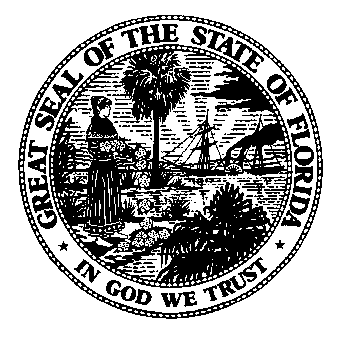 Florida Department of StateDivision of Library and Information ServicesAnnual Statistical Report Form for 
Multitype Library CooperativesOctober 1, 2014 through September 30, 2015File by December 1, 2015Please return to the Division of Library and Information Services, Attn: Katrice Stewart, R. A. Gray Building, 500 South Bronough Street, Mail Station #9D, Tallahassee, FL 32399-0250Identification Part I – GeneralPart II – FinancialPart III – Continuing Education and TrainingFlorida Department of StateDivision of Library and Information ServicesAnnual Statistical Report Formfor Multitype Library CooperativesOctober 1, 2014 through September 30, 2015File by December 1, 2015INSTRUCTIONS and DEFINITIONSCommon definitions are important to ensure comparability of data from different libraries and states. For the most part, the definitions in this document are taken from those developed for use in the Federal State Cooperative System for Public Library Data and the Library Cooperative Survey. Report statistics in total without regard to the source of funding. Part I. General Membership. Report the number of administrative unit members for each type of institution listed. Part II. Financial In this section, report actual income received between October 1 and September 30 used for ongoing, day to day operations as defined below. Include federal, state and other grants other than those for major capital expenditures. DO NOT include: Income for major capital expenditures, including funds earmarked for both fixed and other major capital outlay.Contributions to endowments.Funds unspent in the previous year (e.g., carryover).Report amounts in whole dollars, rounding up or down as necessary. As a general rule, amounts of 49¢ or less are rounded down and amounts of 50¢ or more are rounded up. Report revenue used for operating expenditures of your organization. (DO NOT include revenue for major capital expenditures, contributions to endowments, revenue passed through to another agency or funds unspent in the previous fiscal year.) Report expenditures in whole dollars, rounding up to the next dollar.Report current and recurrent costs necessary to support operations and the provision of services.Part III. Continuing Education and TrainingIn this section, record total Continuing Education and Training statistics for all activities, regardless of the source of funding.  CHAPTER 257, Florida StatutesPUBLIC LIBRARIES AND STATE ARCHIVES 257.14 Division of Library and Information Services; rules. 257.15 Division of Library and Information Services; standards. 257.40 Library cooperatives; legislative intent. 257.41 Library cooperatives; organization; receipt of state moneys. 257.42 Library cooperative grants. 257.14 Division of Library and Information Services; rules. – The Division of Library and Information Services has authority to adopt rules pursuant to ss. 120.536(1) and 120.54 to implement the provisions of this chapter. History. – s. 2, ch. 61-402; s. 4, ch. 63-39; ss. 10, 35, ch. 69-106; s. 21, ch. 69-353; s. 3, ch. 83-24; s. 19, ch. 86-163; s. 46, ch. 98-200. 257.15 Division of Library and Information Services; standards. – The Division of Library and Information Services shall establish reasonable and pertinent operating standards under which libraries will be eligible to receive state moneys. History. – s. 3, ch. 61-402; s. 4, ch. 63-39; ss. 10, 35, ch. 69-106; s. 21, ch. 69-353; s. 2, ch. 72-353; s. 3, ch. 83-24; s. 20, ch. 86-163. 257.40 Library cooperatives; legislative intent. – It is the intent of the Legislature to meet the educational and informational needs of the residents of this state by encouraging and assuring cooperation among libraries of all types for the development of library services. It is the further intent of the Legislature to foster cooperative programs to meet the needs of state residents which cannot be met independently by local libraries; to build upon the strength of local libraries and to augment their resources with regional and statewide services; to maintain local autonomy and to make cooperation in regional or statewide activities voluntary; and to recognize programs of cooperation undertaken by libraries and provide for state financial assistance to encourage library cooperative development. History. – s. 1, ch. 92-110. 257.41 Library cooperatives; organization; receipt of state moneys. – (1) Libraries that are under separate governances may establish nonprofit library cooperatives for the purpose of sharing resources. Library cooperatives shall be constituted of more than one type of library, including any combination of academic, school, special, state institutional, and public libraries. (2) The Division of Library and Information Services of the Department of State shall establish operating standards and rules under which a library cooperative is eligible to receive state moneys. The division shall issue a certificate to each library cooperative that meets the standards and rules established under this subsection. (3) A library cooperative that receives state moneys under ss. 257.40-257.42 shall file with the Division of Library and Information Services on or before December 1 of each year a financial report on its operations and furnish the division with such other information as the division requires. History. – s. 2, ch. 92-110; s. 5, ch. 99-238. 257.42 Library cooperative grants. – The administrative unit of a library cooperative is eligible to receive an annual grant from the state of not more than $400,000 for the purpose of sharing library resources based upon an annual plan of service and expenditure and an annually updated 5-year, long-range plan of cooperative library resource sharing. Those plans, which must include a component describing how the cooperative will share technology and the use of technology, must be submitted to the Division of Library and Information Services of the Department of State for evaluation and possible recommendation for funding in the division's legislative budget request. Grant funds may not be used to supplant local funds or other funds. A library cooperative must provide from local sources matching cash funds equal to 10 percent of the grant award. History. – s. 3, ch. 92-110; s. 1, ch. 96-295. Florida Administrative CodeCHAPTER 1B-21B-2.011 Library Grant Programs.(1) This rule provides procedures for library grant programs administered by the Division of Library and Information Services (Division). Each program shall be governed by guidelines which contain information on eligibility requirements, application review procedures, evaluation and funding criteria, grant administration procedures, if applicable, and application forms. All grant awards shall be subject to final approval by the Secretary of State.(2) Applicants for grants shall meet the eligibility and application requirements as set forth in the following guidelines for each grant program:(a) The State Aid to Libraries Grant Guidelines, http://www.flrules.org/Gateway/reference.asp?No=Ref-03264, effective 4-x-15, which contain guidelines and instructions; Grant Agreement, effective 4-x-15; Certification of Credentials – Single Library Administrative Head, effective 4-x-15. (b) The Library Construction Grant Guidelines and Application, http://www.flrules.org/Gateway/reference.asp?No=Ref-04174, effective 4-6-15; which contain instructions, grant application (Form DLIS/PLC01), effective 4-x-15; Payment Request #1 (Form DLIS/PLC02) effective 4-x-15; Payment Request #2 (Form DLIS/PLC03) effective 4-x-15; Payment Request #3 (Form DLIS/PLC04) effective 4-x-15; Payment Request #4 (Form DLIS/PLC05) effective 4-x-15; Closeout Report (Form DLIS/PLC06) effective; Progress Report (Form DLIS/PLC07) effective 4-x-15; and Grant Agreement, http://www.flrules.org/Gateway/reference.asp?No=Ref-04177, effective 4-x-15.(c) The Library Cooperative Grant Guidelines and Application, http://www.flrules.org/Gateway/reference.asp?No=Ref-04169, effective 4-x-15; which contain instructions and grant application (Form DLIS/LCG01), effective 4-x-15; Mid-Year Report (Form DLIS/LCG02) effective 4-x-15; Annual Report (Form DLIS/LCG03) effective 4-x-15; Annual Statistical Report Form for Multitype Library Cooperatives (Form DLIS/LCG04), effective 4-x-15; Grant Agreement (Form DLIS/LCG05), http://www.flrules.org/Gateway/reference.asp?No=Ref-04170, effective 4-x-15; and the FLIN Manual, effective 7-8-14.(d) The Library Services and Technology Act Grant Guidelines, http://www.flrules.org/Gateway/reference.asp?No=Ref-04175, effective 4-xx-15; which contain instructions and Grant Agreement, http://www.flrules.org/Gateway/reference.asp?No=Ref-04176, effective 4-x-15.(e) The Community Libraries in Caring Program Application, http://www.flrules.org/Gateway/reference.asp?No=Ref-01122, effective 4-10-12; which contains instructions and grant application (Form DLIS/CLIC01), effective 11-16-04; Annual Report (Form DLIS/CLIC02), effective 11-16-04; and Grant Agreement (Form DLIS/CLIC03), http://www.flrules.org/Gateway/reference.asp?No=Ref-01123, effective 4-10-12.(3) Guidelines and forms in this rule are incorporated by reference and may be obtained from the Director of the Division, Florida Department of State, Division of Library and Information Services, R.A. Gray Building, 500 South Bronough Street, Tallahassee, Florida 32399-0250.(4) The Division of Library and Information Services will waive the financial matching requirements on grants for rural communities that have been designated in accordance with Sections 288.0656 and 288.06561, F.S. Eligible communities applying for Library Services and Technology Act grants and Library Construction grants must request waiver of matching requirements at the time of grant application.(5) This section supersedes Chapters 1B-3 and 1B-5, F.A.C.Rulemaking Authority 257.14, 257.191, 257.192, 257.24, 257.41(2) FS. Law Implemented 257.12, 257.15, 257.16, 257.17, 257.171, 257.172, 257.18, 257.191, 257.192, 257.195, 257.21, 257.22, 257.23, 257.24, 257.25, 257.40, 257.41, 257.42 FS. History–New 1-25-93, Amended 7-17-96, 4-1-98, 2-14-99, 4-4-00, 12-18-00, 11-20-01, 3-20-02, 1-9-03, 12-28-03, 11-16-04, 2-21-06, 2-21-07, 1-24-08, 4-1-10, 4-21-10, 4-10-12, 12-25-13, 7-8-14, Amended 4-x-15April 2015 Announcement of application availability in Florida Administrative Register and via email.January – May, 2015Division staff assistance and consultation available to applicants.June 1, 2015Applications must be received by the Division by midnight on this date.June – August, 2015Application review and project revision.September 15, 2015Annual Plan of Service and Expenditure is due on or before this date.September  2015Notification of Grant Award and grant agreement sent to grantees.October 1, 2015Projects may begin on this date, but only after the grant agreement is fully executed. April 1, 2016Mid-Year reports due for FY 2015-16 projects.September 30, 2016Project ending date. All grant and local matching funds must be expended by this date.December 1, 2016Annual Reports due for FY 2015-16 projects.Document NumberDocumentDocument AttachedOn File withDivision1Articles of Incorporation 2Current Bylaws of the Library Cooperative 3Certificate of Good Standing 4Current Long-Range Plan 5Audit or Financial Report 6Position Description for the Multitype Library Cooperative's Director 7List of All Staff 1Current Annual Plan of Service and ExpenditureInstitution NameCooperative Member?(Yes/No)Number of Courier Stops Per Week Using LCG fundsResource Sharing NeedsNotesSALARIES & BENEFITS Describe the duties of each person working on project. Narrative: SALARIES & BENEFITS Describe the duties of each person working on project. Narrative: SALARIES & BENEFITS Describe the duties of each person working on project. Narrative: SALARIES & BENEFITS Describe the duties of each person working on project. Narrative: SALARIES & BENEFITS Describe the duties of each person working on project. Narrative: SALARIES & BENEFITS Describe the duties of each person working on project. Narrative: SALARIES & BENEFITS Describe the duties of each person working on project. Narrative: 	SALARIES & BENEFITS DETAIL List all salaries to be paid from either grant or local sources.	SALARIES & BENEFITS DETAIL List all salaries to be paid from either grant or local sources.	SALARIES & BENEFITS DETAIL List all salaries to be paid from either grant or local sources.	SALARIES & BENEFITS DETAIL List all salaries to be paid from either grant or local sources.	SALARIES & BENEFITS DETAIL List all salaries to be paid from either grant or local sources.	SALARIES & BENEFITS DETAIL List all salaries to be paid from either grant or local sources.	SALARIES & BENEFITS DETAIL List all salaries to be paid from either grant or local sources.        POSITION TITLE        POSITION TITLEF.T.E.LCGLCGLocal Match________________________________________________________________________________________$          $          $          ________________________________________________________________________________________$          $          $          ________________________________________________________________________________________$          $          $          ________$          $          $          TOTAL SALARIES ……………………………………….TOTAL SALARIES ……………………………………….TOTAL SALARIES ……………………………………….$__________$__________$__________CONTRACTUAL SERVICES Describe services to be provided by each vendor. Narrative: CONTRACTUAL SERVICES Describe services to be provided by each vendor. Narrative: CONTRACTUAL SERVICES Describe services to be provided by each vendor. Narrative: CONTRACTUAL SERVICES Describe services to be provided by each vendor. Narrative: CONTRACTUAL SERVICES Describe services to be provided by each vendor. Narrative: CONTRACTUAL SERVICES Describe services to be provided by each vendor. Narrative: CONTRACTUAL SERVICES Describe services to be provided by each vendor. Narrative: CONTRACTUAL SERVICES DETAIL (List each vendor)CONTRACTUAL SERVICES DETAIL (List each vendor)CONTRACTUAL SERVICES DETAIL (List each vendor)LCGLocal Match_________________________________________________________________________________________________________________________________________________________$          $          _________________________________________________________________________________________________________________________________________________________$          $          _________________________________________________________________________________________________________________________________________________________$          $          TOTAL CONTRACTUAL SERVICES …………………TOTAL CONTRACTUAL SERVICES …………………TOTAL CONTRACTUAL SERVICES …………………$__________$__________EQUIPMENT AND SOFTWARE Describe the type of equipment and software to be purchased.Narrative:EQUIPMENT AND SOFTWARE Describe the type of equipment and software to be purchased.Narrative:EQUIPMENT AND SOFTWARE Describe the type of equipment and software to be purchased.Narrative:EQUIPMENT AND SOFTWARE Describe the type of equipment and software to be purchased.Narrative:EQUIPMENT AND SOFTWARE Describe the type of equipment and software to be purchased.Narrative:EQUIPMENT AND SOFTWARE Describe the type of equipment and software to be purchased.Narrative:EQUIPMENT AND SOFTWARE Describe the type of equipment and software to be purchased.Narrative:	EQUIPMENT AND SOFTWARE DETAIL List each item of equipment and/or software to be purchased.	EQUIPMENT AND SOFTWARE DETAIL List each item of equipment and/or software to be purchased.	EQUIPMENT AND SOFTWARE DETAIL List each item of equipment and/or software to be purchased.	EQUIPMENT AND SOFTWARE DETAIL List each item of equipment and/or software to be purchased.	EQUIPMENT AND SOFTWARE DETAIL List each item of equipment and/or software to be purchased.LCGLocal Match$          $          $          $          $          $          TOTAL EQUIPMENTTOTAL EQUIPMENT$__________$__________SUPPLIES AND POSTAGE Describe the supplies and postage needed for the project. Narrative:SUPPLIES AND POSTAGE Describe the supplies and postage needed for the project. Narrative:SUPPLIES AND POSTAGE Describe the supplies and postage needed for the project. Narrative:SUPPLIES AND POSTAGE Describe the supplies and postage needed for the project. Narrative:SUPPLIES AND POSTAGE Describe the supplies and postage needed for the project. Narrative:SUPPLIES AND POSTAGE DETAIL SUPPLIES AND POSTAGE DETAIL SUPPLIES AND POSTAGE DETAIL SUPPLIES AND POSTAGE DETAIL SUPPLIES AND POSTAGE DETAIL LCGLocal Match$          $          $          $          $          $          TOTAL SUPPLIES TOTAL SUPPLIES $__________$__________PRINTING AND MARKETING Describe the printing and public relations marketing that will be done to promote the project. Narrative:PRINTING AND MARKETING Describe the printing and public relations marketing that will be done to promote the project. Narrative:PRINTING AND MARKETING Describe the printing and public relations marketing that will be done to promote the project. Narrative:PRINTING AND MARKETING Describe the printing and public relations marketing that will be done to promote the project. Narrative:PRINTING AND MARKETING Describe the printing and public relations marketing that will be done to promote the project. Narrative:PRINTING AND MARKETING Describe the printing and public relations marketing that will be done to promote the project. Narrative:PRINTING AND MARKETING DETAILPRINTING AND MARKETING DETAILLCGLocal Match$          $          $          $          $          $          TOTAL PRINTING AND MARKETING TOTAL PRINTING AND MARKETING $__________$__________TRAVEL Indicate the traveler's position, destination and purpose.NarrativeTRAVEL Indicate the traveler's position, destination and purpose.NarrativeTRAVEL Indicate the traveler's position, destination and purpose.NarrativeTRAVEL Indicate the traveler's position, destination and purpose.NarrativeTRAVEL Indicate the traveler's position, destination and purpose.NarrativeTRAVEL Indicate the traveler's position, destination and purpose.NarrativeTRAVEL DETAIL Any travel conducted with grant or matching funds must be done in accordance with Section 112.061, Florida Statutes.TRAVEL DETAIL Any travel conducted with grant or matching funds must be done in accordance with Section 112.061, Florida Statutes.TRAVEL DETAIL Any travel conducted with grant or matching funds must be done in accordance with Section 112.061, Florida Statutes.TRAVEL DETAIL Any travel conducted with grant or matching funds must be done in accordance with Section 112.061, Florida Statutes.TRAVEL DETAIL Any travel conducted with grant or matching funds must be done in accordance with Section 112.061, Florida Statutes.TRAVEL DETAIL Any travel conducted with grant or matching funds must be done in accordance with Section 112.061, Florida Statutes.LCGLocal Match$          $          $          $          $          $          $          $          TOTAL TRAVELTOTAL TRAVEL$__________$__________TELECOMMUNICATIONS AND INTERNET Describe the Internet and Telecommunications to be used.Narrative:TELECOMMUNICATIONS AND INTERNET Describe the Internet and Telecommunications to be used.Narrative:TELECOMMUNICATIONS AND INTERNET Describe the Internet and Telecommunications to be used.Narrative:TELECOMMUNICATIONS AND INTERNET Describe the Internet and Telecommunications to be used.Narrative:TELECOMMUNICATIONS AND INTERNET Describe the Internet and Telecommunications to be used.Narrative:TELECOMMUNICATIONS AND INTERNET Describe the Internet and Telecommunications to be used.Narrative:TELECOMMUNICATIONS AND INTERNET DETAILTELECOMMUNICATIONS AND INTERNET DETAILTELECOMMUNICATIONS AND INTERNET DETAILLCGLocal Match__________________________________________________________________________________$          $          __________________________________________________________________________________$          $          __________________________________________________________________________________$          $          __________________________________________________________________________________$          $          TOTAL TELECOMMUNICATIONSTOTAL TELECOMMUNICATIONS$__________$__________OTHER (SPECIFY) Include costs for any items that do not fall under the categories above, for example, small equipment costing less than $1,000.NarrativeOTHER (SPECIFY) Include costs for any items that do not fall under the categories above, for example, small equipment costing less than $1,000.NarrativeOTHER (SPECIFY) Include costs for any items that do not fall under the categories above, for example, small equipment costing less than $1,000.NarrativeOTHER (SPECIFY) Include costs for any items that do not fall under the categories above, for example, small equipment costing less than $1,000.NarrativeOTHER (SPECIFY) Include costs for any items that do not fall under the categories above, for example, small equipment costing less than $1,000.NarrativeOTHER (SPECIFY) Include costs for any items that do not fall under the categories above, for example, small equipment costing less than $1,000.NarrativeOTHER (SPECIFY) DETAILOTHER (SPECIFY) DETAILLCGLocal Match$          $          $          $          $          $          $          $          TOTAL OTHERTOTAL OTHER$          $          TOTALTOTAL$__________$__________SALARIES & BENEFITS Describe the duties of each person working on project. Narrative: SALARIES & BENEFITS Describe the duties of each person working on project. Narrative: SALARIES & BENEFITS Describe the duties of each person working on project. Narrative: SALARIES & BENEFITS Describe the duties of each person working on project. Narrative: SALARIES & BENEFITS Describe the duties of each person working on project. Narrative: SALARIES & BENEFITS Describe the duties of each person working on project. Narrative: SALARIES & BENEFITS Describe the duties of each person working on project. Narrative: SALARIES & BENEFITS Describe the duties of each person working on project. Narrative: 	SALARIES & BENEFITS DETAIL List all salaries paid from either grant or local sources.	SALARIES & BENEFITS DETAIL List all salaries paid from either grant or local sources.	SALARIES & BENEFITS DETAIL List all salaries paid from either grant or local sources.	SALARIES & BENEFITS DETAIL List all salaries paid from either grant or local sources.	SALARIES & BENEFITS DETAIL List all salaries paid from either grant or local sources.	SALARIES & BENEFITS DETAIL List all salaries paid from either grant or local sources.	SALARIES & BENEFITS DETAIL List all salaries paid from either grant or local sources.	SALARIES & BENEFITS DETAIL List all salaries paid from either grant or local sources.        POSITION TITLE        POSITION TITLEF.T.E.F.T.E.F.T.E.LCGLocal MatchLocal Match________________________________________________________________________________________________________$          $          $          ________________________________________________________________________________________________________$          $          $          ________________________________________________________________________________________________________$          $          $          ________________________$          $          $          TOTAL SALARIES ……………………………………….TOTAL SALARIES ……………………………………….TOTAL SALARIES ……………………………………….TOTAL SALARIES ……………………………………….TOTAL SALARIES ……………………………………….$__________$__________$__________CONTRACTUAL SERVICES Describe services provided by each vendor. Narrative: CONTRACTUAL SERVICES Describe services provided by each vendor. Narrative: CONTRACTUAL SERVICES Describe services provided by each vendor. Narrative: CONTRACTUAL SERVICES Describe services provided by each vendor. Narrative: CONTRACTUAL SERVICES Describe services provided by each vendor. Narrative: CONTRACTUAL SERVICES Describe services provided by each vendor. Narrative: CONTRACTUAL SERVICES Describe services provided by each vendor. Narrative: CONTRACTUAL SERVICES Describe services provided by each vendor. Narrative: CONTRACTUAL SERVICES DETAIL (List each vendor)CONTRACTUAL SERVICES DETAIL (List each vendor)CONTRACTUAL SERVICES DETAIL (List each vendor)LCGLCGLCGLocal Match_________________________________________________________________________________________________________________________________________________________$          $          $          $          _________________________________________________________________________________________________________________________________________________________$          $          $          $          _________________________________________________________________________________________________________________________________________________________$          $          $          $          TOTAL CONTRACTUAL SERVICES …………………TOTAL CONTRACTUAL SERVICES …………………TOTAL CONTRACTUAL SERVICES …………………$__________$__________$__________$__________EQUIPMENT AND SOFTWARE Describe equipment and software purchased for the project.Narrative:	EQUIPMENT AND SOFTWARE DETAIL List each item of equipment and/or software purchased.	EQUIPMENT AND SOFTWARE DETAIL List each item of equipment and/or software purchased.	EQUIPMENT AND SOFTWARE DETAIL List each item of equipment and/or software purchased.	EQUIPMENT AND SOFTWARE DETAIL List each item of equipment and/or software purchased.	EQUIPMENT AND SOFTWARE DETAIL List each item of equipment and/or software purchased.	EQUIPMENT AND SOFTWARE DETAIL List each item of equipment and/or software purchased.	EQUIPMENT AND SOFTWARE DETAIL List each item of equipment and/or software purchased.	EQUIPMENT AND SOFTWARE DETAIL List each item of equipment and/or software purchased.LCGLCGLocal MatchLocal Match$          $          $          $          $          $          $          $          $          $          $          $          TOTAL EQUIPMENTTOTAL EQUIPMENT$__________$__________$__________$__________SUPPLIES AND POSTAGE Describe the supplies and postage purchased. Narrative:SUPPLIES AND POSTAGE Describe the supplies and postage purchased. Narrative:SUPPLIES AND POSTAGE Describe the supplies and postage purchased. Narrative:SUPPLIES AND POSTAGE Describe the supplies and postage purchased. Narrative:SUPPLIES AND POSTAGE Describe the supplies and postage purchased. Narrative:SUPPLIES AND POSTAGE Describe the supplies and postage purchased. Narrative:SUPPLIES AND POSTAGE Describe the supplies and postage purchased. Narrative:SUPPLIES AND POSTAGE Describe the supplies and postage purchased. Narrative:SUPPLIES AND POSTAGE DETAIL SUPPLIES AND POSTAGE DETAIL SUPPLIES AND POSTAGE DETAIL SUPPLIES AND POSTAGE DETAIL SUPPLIES AND POSTAGE DETAIL SUPPLIES AND POSTAGE DETAIL SUPPLIES AND POSTAGE DETAIL SUPPLIES AND POSTAGE DETAIL LCGLCGLocal MatchLocal Match$          $          $          $          $          $          $          $          $          $          $          $          TOTAL SUPPLIES TOTAL SUPPLIES $__________$__________$__________$__________PRINTING AND MARKETING Describe the printing and public relations marketing done during the project. Narrative:PRINTING AND MARKETING Describe the printing and public relations marketing done during the project. Narrative:PRINTING AND MARKETING Describe the printing and public relations marketing done during the project. Narrative:PRINTING AND MARKETING Describe the printing and public relations marketing done during the project. Narrative:PRINTING AND MARKETING Describe the printing and public relations marketing done during the project. Narrative:PRINTING AND MARKETING Describe the printing and public relations marketing done during the project. Narrative:PRINTING AND MARKETING Describe the printing and public relations marketing done during the project. Narrative:PRINTING AND MARKETING Describe the printing and public relations marketing done during the project. Narrative:PRINTING AND MARKETING DETAILPRINTING AND MARKETING DETAILLCGLCGLocal MatchLocal Match$          $          $          $          $          $          $          $          $          $          $          $          TOTAL PRINTING AND MARKETING TOTAL PRINTING AND MARKETING $__________$__________$__________$__________TRAVEL Indicate the traveler's position, destination and purpose.NarrativeTRAVEL Indicate the traveler's position, destination and purpose.NarrativeTRAVEL Indicate the traveler's position, destination and purpose.NarrativeTRAVEL Indicate the traveler's position, destination and purpose.NarrativeTRAVEL Indicate the traveler's position, destination and purpose.NarrativeTRAVEL Indicate the traveler's position, destination and purpose.NarrativeTRAVEL Indicate the traveler's position, destination and purpose.NarrativeTRAVEL Indicate the traveler's position, destination and purpose.NarrativeTRAVEL DETAIL Any travel conducted with grant or matching funds must be done in accordance with Section 112.061, Florida Statutes.TRAVEL DETAIL Any travel conducted with grant or matching funds must be done in accordance with Section 112.061, Florida Statutes.TRAVEL DETAIL Any travel conducted with grant or matching funds must be done in accordance with Section 112.061, Florida Statutes.TRAVEL DETAIL Any travel conducted with grant or matching funds must be done in accordance with Section 112.061, Florida Statutes.TRAVEL DETAIL Any travel conducted with grant or matching funds must be done in accordance with Section 112.061, Florida Statutes.TRAVEL DETAIL Any travel conducted with grant or matching funds must be done in accordance with Section 112.061, Florida Statutes.LCGLocal Match$          $          $          $          $          $          $          $          TOTAL TRAVELTOTAL TRAVEL$__________$__________TELECOMMUNICATIONS AND INTERNET Describe the Internet and Telecommunications used.Narrative:TELECOMMUNICATIONS AND INTERNET Describe the Internet and Telecommunications used.Narrative:TELECOMMUNICATIONS AND INTERNET Describe the Internet and Telecommunications used.Narrative:TELECOMMUNICATIONS AND INTERNET Describe the Internet and Telecommunications used.Narrative:TELECOMMUNICATIONS AND INTERNET Describe the Internet and Telecommunications used.Narrative:TELECOMMUNICATIONS AND INTERNET DETAILTELECOMMUNICATIONS AND INTERNET DETAILTELECOMMUNICATIONS AND INTERNET DETAILLCGLocal Match__________________________________________________________________________________$          $          __________________________________________________________________________________$          $          __________________________________________________________________________________$          $          __________________________________________________________________________________$          $          TOTAL TELECOMMUNICATIONSTOTAL TELECOMMUNICATIONS$__________$__________OTHER (SPECIFY) Include costs for any items that do not fall under the categories above, for example, small equipment costing less than $1,000.NarrativeOTHER (SPECIFY) Include costs for any items that do not fall under the categories above, for example, small equipment costing less than $1,000.NarrativeOTHER (SPECIFY) Include costs for any items that do not fall under the categories above, for example, small equipment costing less than $1,000.NarrativeOTHER (SPECIFY) Include costs for any items that do not fall under the categories above, for example, small equipment costing less than $1,000.NarrativeOTHER (SPECIFY) Include costs for any items that do not fall under the categories above, for example, small equipment costing less than $1,000.NarrativeOTHER (SPECIFY) DETAILOTHER (SPECIFY) DETAILLCGLocal Match$          $          $          $          $          $          $          $          TOTAL OTHERTOTAL OTHER$          $          TOTALTOTAL$__________$__________Institution NameCooperative Member?(Yes/No)Number of Courier Stops Per Week Using LCG fundsResource Sharing Services DeliveredNotesSALARIES & BENEFITS Describe the duties of each person working on project. Narrative: SALARIES & BENEFITS Describe the duties of each person working on project. Narrative: SALARIES & BENEFITS Describe the duties of each person working on project. Narrative: SALARIES & BENEFITS Describe the duties of each person working on project. Narrative: SALARIES & BENEFITS Describe the duties of each person working on project. Narrative: SALARIES & BENEFITS Describe the duties of each person working on project. Narrative: SALARIES & BENEFITS Describe the duties of each person working on project. Narrative: SALARIES & BENEFITS Describe the duties of each person working on project. Narrative: SALARIES & BENEFITS Describe the duties of each person working on project. Narrative: SALARIES & BENEFITS Describe the duties of each person working on project. Narrative: 	SALARIES & BENEFITS DETAIL List all salaries paid from either grant or local sources.	SALARIES & BENEFITS DETAIL List all salaries paid from either grant or local sources.	SALARIES & BENEFITS DETAIL List all salaries paid from either grant or local sources.	SALARIES & BENEFITS DETAIL List all salaries paid from either grant or local sources.	SALARIES & BENEFITS DETAIL List all salaries paid from either grant or local sources.	SALARIES & BENEFITS DETAIL List all salaries paid from either grant or local sources.	SALARIES & BENEFITS DETAIL List all salaries paid from either grant or local sources.	SALARIES & BENEFITS DETAIL List all salaries paid from either grant or local sources.	SALARIES & BENEFITS DETAIL List all salaries paid from either grant or local sources.	SALARIES & BENEFITS DETAIL List all salaries paid from either grant or local sources.        POSITION TITLE        POSITION TITLEF.T.E.F.T.E.F.T.E.LCGLocal MatchLocal Match________________________________________________________________________________________________________$          $          $          ________________________________________________________________________________________________________$          $          $          ________________________________________________________________________________________________________$          $          $          ________________________$          $          $          TOTAL SALARIES ……………………………………….TOTAL SALARIES ……………………………………….TOTAL SALARIES ……………………………………….TOTAL SALARIES ……………………………………….TOTAL SALARIES ……………………………………….$__________$__________$__________CONTRACTUAL SERVICES Describe services provided by each vendor. Narrative: CONTRACTUAL SERVICES Describe services provided by each vendor. Narrative: CONTRACTUAL SERVICES Describe services provided by each vendor. Narrative: CONTRACTUAL SERVICES Describe services provided by each vendor. Narrative: CONTRACTUAL SERVICES Describe services provided by each vendor. Narrative: CONTRACTUAL SERVICES Describe services provided by each vendor. Narrative: CONTRACTUAL SERVICES Describe services provided by each vendor. Narrative: CONTRACTUAL SERVICES Describe services provided by each vendor. Narrative: CONTRACTUAL SERVICES Describe services provided by each vendor. Narrative: CONTRACTUAL SERVICES Describe services provided by each vendor. Narrative: CONTRACTUAL SERVICES DETAIL (List each vendor)CONTRACTUAL SERVICES DETAIL (List each vendor)CONTRACTUAL SERVICES DETAIL (List each vendor)LCGLCGLCGLocal Match_________________________________________________________________________________________________________________________________________________________$          $          $          $          _________________________________________________________________________________________________________________________________________________________$          $          $          $          _________________________________________________________________________________________________________________________________________________________$          $          $          $          TOTAL CONTRACTUAL SERVICES …………………TOTAL CONTRACTUAL SERVICES …………………TOTAL CONTRACTUAL SERVICES …………………$__________$__________$__________$__________EQUIPMENT AND SOFTWARE Describe equipment and software purchased for the project.Narrative:EQUIPMENT AND SOFTWARE Describe equipment and software purchased for the project.Narrative:EQUIPMENT AND SOFTWARE Describe equipment and software purchased for the project.Narrative:EQUIPMENT AND SOFTWARE Describe equipment and software purchased for the project.Narrative:EQUIPMENT AND SOFTWARE Describe equipment and software purchased for the project.Narrative:EQUIPMENT AND SOFTWARE Describe equipment and software purchased for the project.Narrative:EQUIPMENT AND SOFTWARE Describe equipment and software purchased for the project.Narrative:EQUIPMENT AND SOFTWARE Describe equipment and software purchased for the project.Narrative:EQUIPMENT AND SOFTWARE Describe equipment and software purchased for the project.Narrative:EQUIPMENT AND SOFTWARE Describe equipment and software purchased for the project.Narrative:	EQUIPMENT AND SOFTWARE DETAIL List each item of equipment and/or software purchased.	EQUIPMENT AND SOFTWARE DETAIL List each item of equipment and/or software purchased.	EQUIPMENT AND SOFTWARE DETAIL List each item of equipment and/or software purchased.	EQUIPMENT AND SOFTWARE DETAIL List each item of equipment and/or software purchased.	EQUIPMENT AND SOFTWARE DETAIL List each item of equipment and/or software purchased.	EQUIPMENT AND SOFTWARE DETAIL List each item of equipment and/or software purchased.	EQUIPMENT AND SOFTWARE DETAIL List each item of equipment and/or software purchased.	EQUIPMENT AND SOFTWARE DETAIL List each item of equipment and/or software purchased.	EQUIPMENT AND SOFTWARE DETAIL List each item of equipment and/or software purchased.	EQUIPMENT AND SOFTWARE DETAIL List each item of equipment and/or software purchased.LCGLCGLCGLocal MatchLocal Match$          $          $          $          $          $          $          $          $          $          $          $          $          $          $          TOTAL EQUIPMENTTOTAL EQUIPMENTTOTAL EQUIPMENTTOTAL EQUIPMENT$__________$__________$__________$__________$__________SUPPLIES AND POSTAGE Describe the supplies and postage purchased. Narrative:SUPPLIES AND POSTAGE Describe the supplies and postage purchased. Narrative:SUPPLIES AND POSTAGE Describe the supplies and postage purchased. Narrative:SUPPLIES AND POSTAGE Describe the supplies and postage purchased. Narrative:SUPPLIES AND POSTAGE Describe the supplies and postage purchased. Narrative:SUPPLIES AND POSTAGE Describe the supplies and postage purchased. Narrative:SUPPLIES AND POSTAGE Describe the supplies and postage purchased. Narrative:SUPPLIES AND POSTAGE Describe the supplies and postage purchased. Narrative:SUPPLIES AND POSTAGE Describe the supplies and postage purchased. Narrative:SUPPLIES AND POSTAGE DETAIL SUPPLIES AND POSTAGE DETAIL SUPPLIES AND POSTAGE DETAIL SUPPLIES AND POSTAGE DETAIL SUPPLIES AND POSTAGE DETAIL SUPPLIES AND POSTAGE DETAIL SUPPLIES AND POSTAGE DETAIL SUPPLIES AND POSTAGE DETAIL SUPPLIES AND POSTAGE DETAIL LCGLCGLocal MatchLocal Match$          $          $          $          $          $          $          $          $          $          $          $          TOTAL SUPPLIES TOTAL SUPPLIES TOTAL SUPPLIES $__________$__________$__________$__________PRINTING AND MARKETING Describe the printing and public relations marketing done during the project. Narrative:PRINTING AND MARKETING Describe the printing and public relations marketing done during the project. Narrative:PRINTING AND MARKETING Describe the printing and public relations marketing done during the project. Narrative:PRINTING AND MARKETING Describe the printing and public relations marketing done during the project. Narrative:PRINTING AND MARKETING Describe the printing and public relations marketing done during the project. Narrative:PRINTING AND MARKETING Describe the printing and public relations marketing done during the project. Narrative:PRINTING AND MARKETING Describe the printing and public relations marketing done during the project. Narrative:PRINTING AND MARKETING Describe the printing and public relations marketing done during the project. Narrative:PRINTING AND MARKETING Describe the printing and public relations marketing done during the project. Narrative:PRINTING AND MARKETING DETAILPRINTING AND MARKETING DETAILPRINTING AND MARKETING DETAILLCGLCGLocal MatchLocal Match$          $          $          $          $          $          $          $          $          $          $          $          TOTAL PRINTING AND MARKETING TOTAL PRINTING AND MARKETING TOTAL PRINTING AND MARKETING $__________$__________$__________$__________TRAVEL Indicate the traveler's position, destination and purpose.NarrativeTRAVEL Indicate the traveler's position, destination and purpose.NarrativeTRAVEL Indicate the traveler's position, destination and purpose.NarrativeTRAVEL Indicate the traveler's position, destination and purpose.NarrativeTRAVEL Indicate the traveler's position, destination and purpose.NarrativeTRAVEL Indicate the traveler's position, destination and purpose.NarrativeTRAVEL Indicate the traveler's position, destination and purpose.NarrativeTRAVEL Indicate the traveler's position, destination and purpose.NarrativeTRAVEL Indicate the traveler's position, destination and purpose.NarrativeTRAVEL DETAIL Any travel conducted with grant or matching funds must be done in accordance with Section 112.061, Florida Statutes.TRAVEL DETAIL Any travel conducted with grant or matching funds must be done in accordance with Section 112.061, Florida Statutes.TRAVEL DETAIL Any travel conducted with grant or matching funds must be done in accordance with Section 112.061, Florida Statutes.TRAVEL DETAIL Any travel conducted with grant or matching funds must be done in accordance with Section 112.061, Florida Statutes.TRAVEL DETAIL Any travel conducted with grant or matching funds must be done in accordance with Section 112.061, Florida Statutes.TRAVEL DETAIL Any travel conducted with grant or matching funds must be done in accordance with Section 112.061, Florida Statutes.TRAVEL DETAIL Any travel conducted with grant or matching funds must be done in accordance with Section 112.061, Florida Statutes.TRAVEL DETAIL Any travel conducted with grant or matching funds must be done in accordance with Section 112.061, Florida Statutes.TRAVEL DETAIL Any travel conducted with grant or matching funds must be done in accordance with Section 112.061, Florida Statutes.TRAVEL DETAIL Any travel conducted with grant or matching funds must be done in accordance with Section 112.061, Florida Statutes.LCGLCGLocal MatchLocal Match$          $          $          $          $          $          $          $          $          $          $          $          $          $          $          $          TOTAL TRAVELTOTAL TRAVELTOTAL TRAVEL$__________$__________$__________$__________TELECOMMUNICATIONS AND INTERNET Describe the Internet and Telecommunications used.Narrative:TELECOMMUNICATIONS AND INTERNET Describe the Internet and Telecommunications used.Narrative:TELECOMMUNICATIONS AND INTERNET Describe the Internet and Telecommunications used.Narrative:TELECOMMUNICATIONS AND INTERNET Describe the Internet and Telecommunications used.Narrative:TELECOMMUNICATIONS AND INTERNET Describe the Internet and Telecommunications used.Narrative:TELECOMMUNICATIONS AND INTERNET DETAILTELECOMMUNICATIONS AND INTERNET DETAILTELECOMMUNICATIONS AND INTERNET DETAILLCGLocal Match__________________________________________________________________________________$          $          __________________________________________________________________________________$          $          __________________________________________________________________________________$          $          __________________________________________________________________________________$          $          TOTAL TELECOMMUNICATIONSTOTAL TELECOMMUNICATIONS$__________$__________OTHER (SPECIFY) Include costs for any items that do not fall under the categories above, for example small equipment costing less than $1,000.NarrativeOTHER (SPECIFY) Include costs for any items that do not fall under the categories above, for example small equipment costing less than $1,000.NarrativeOTHER (SPECIFY) Include costs for any items that do not fall under the categories above, for example small equipment costing less than $1,000.NarrativeOTHER (SPECIFY) Include costs for any items that do not fall under the categories above, for example small equipment costing less than $1,000.NarrativeOTHER (SPECIFY) Include costs for any items that do not fall under the categories above, for example small equipment costing less than $1,000.NarrativeOTHER (SPECIFY) DETAILOTHER (SPECIFY) DETAILLCGLocal Match$          $          $          $          $          $          $          $          TOTAL OTHERTOTAL OTHER$          $          TOTALTOTAL$__________$__________Library Cooperative Name Library Cooperative Name Library Cooperative Name AddressAddressAddressCityCountyZip + 4Web Address (if applicable)Web Address (if applicable)Web Address (if applicable)PhoneFaxFaxExecutive Director’s NameExecutive Director’s Email AddressInstitutions and Areas ServedItem No.AnswerMember Institutions Served:  Public1  Academic2  Special3  School4Total Number Of Members (Items 1+2+3+4)5Counties Served6Non-Member Institutions Served:  Public7  Academic8  Special9  School10Total Number of Non-Member Institutions Served:11Number of Staff Employed by the MLC (FTE)12Annual Salary of Executive Director13Total Operating Revenue (By Source)Item No.AnswerMembership Fees14State Government Appropriations/Grants15Federal Government Appropriations/Grants16Other Sources (e.g., E-Rate Discounts, Endowments/Private Grants, Fees for Products/Services, Contracts and Interest)17Total Operating Income (Items 14+15+16+17)18Total Operating ExpensesItem No.AnswerStaff Expenditures:   Salaries and Wages19   Employee Benefits20   Total Staff Expenditures (Items 19+20)21Procurement of Products and Services22Administrative Support (e.g., Rent or Phone)23Other Operating Expenditures (e.g., Restricted Expenditures). Do not Include Capital Expenditures.24Total Operating Expenditures (Items 21+22+23+24)25Item No.SessionsAttendeesRegistrantsAttendanceRateOnline Training26Face-to-Face Training27Total28Item No.RegistrantsTopics ViewedTimes ViewedSelf-PacedLearning29Item No.Recording ViewsItems CirculatedScholarships (Number of)Scholarships(Cost)Other Training30Item No.Interest Group SessionsInterest Group Sessions AttendeesBoard and Committee Meetings Board and Committee Meetings AttendeesMembership MeetingsMembership Meetings AttendeesOther 31Item No.Definition/InstructionMember Institutions Served:1Public Libraries.1 A public library is an entity that is established under state enabling laws or regulations to serve a community, district, or region and that provides at least the following:An organized collection of printed or other library materials, or a combination thereof;Paid staff;An established schedule in which services of the staff are available to the public;The facilities necessary to support such a collection, staff and schedule; and Is supported in whole or in part with public funds.2Academic Libraries. An academic library is the library associated with a degree-granting institution of higher education. Academic libraries are identified by the post-secondary institution of which they are a part and provide all of the following:An organized collection of printed or other materials or a combination thereof; A staff trained to provide and interpret such materials as required to meet the informational, cultural, recreational or educational needs of the clientele; andAn established schedule in which services of the staff are available to clientele; and The physical facilities necessary to support such a collection, staff and schedule. 3Special Libraries. Information resource centers are located at corporations, private businesses, government agencies, museums, colleges, hospitals, associations and other organizations with specialized information needs. Special librarians collect, monitor, organize, analyze, evaluate, package and disseminate resource material for their parent or client organizations.4School Libraries (School Districts/Private Schools/State Schools (K-12)). Administrative units having an organized collection of printed, audiovisual, and/or computer resources.Is administered as a unit, Is located in a designated place, or places, andMakes resources and services available to students, teachers and administrators. It is the definition, not the name, that is important: it could be called a library, media center, resource center, information center, instructional materials center, learning resource center or some other name.5Total Number of Members. Add Items 1, 2, 3, and 4.6Counties Served. The number of counties with libraries that participated in services or activities provided during the grant cycle. Non-Member Institutions:7Public Libraries.5 A public library is an entity that is established under state enabling laws or regulations to serve a community, district, or region and that provides at least the following:An organized collection of printed or other library materials, or a combination thereof;Paid staff;An established schedule in which services of the staff are available to the public;The facilities necessary to support such a collection, staff and schedule; and Is supported in whole or in part with public funds.8Academic Libraries. An academic library is the library associated with a degree-granting institution of higher education. Academic libraries are identified by the post-secondary institution of which they are a part and provide all of the following:An organized collection of printed or other materials or a combination thereof; A staff trained to provide and interpret such materials as required to meet the informational, cultural, recreational or educational needs of the clientele; andAn established schedule in which services of the staff are available to clientele; and The physical facilities necessary to support such a collection, staff and schedule.9Special Libraries. Information resource centers are located at corporations, private businesses, government agencies, museums, colleges, hospitals, associations and other organizations with specialized information needs. Special librarians collect, monitor, organize, analyze, evaluate, package and disseminate resource material for their parent or client organizations.10School Libraries (School Districts/Private Schools/State schools (K-12). Administrative units having an organized collection of printed, audiovisual, and/or computer resources, whichIs administered as a unit; Is located in a designated place or places; andMakes resources and services available to students, teachers and administrators. It is the definition, not the name, that is important: it could be called a library, media center, resource center, information center, instructional materials center, learning resource center or some other name.11Total Number of Non-Member Institutions Served.12Number of Staff Employed by the MLC (FTE). Report item twelve in FTEs (full time equivalents). To ensure comparable data, 40 hours per week has been set as the measure of full time employees. To compute full time equivalents of employees in any category, take the number of hours worked per week by all employees in that category, and divide it by 40. For example, if you had three regularly scheduled part time employees who worked a total of 60 hours a week, FTE = 60/40 = 1.5 FTE staff. 13Annual Salary of Executive Director.Item No.Total Operating Revenue (By Source)14Membership Fees15State Government Appropriations/Grants16Federal Government Appropriations/Grants17Other Sources (e.g., E-Rate Discounts, Endowments/Private Grants, Fees for products/services, contracts or interest)18Total Operating Income (Items 14+15+16+17)Item No.Total Operating ExpensesStaff Expenditures:19Salaries and Wages20Employee Benefits21Total Staff Expenditures (Items 19+20)22Procurement of Products and Services23Administrative Support (e.g., Rent or Phone)24Other Operating Expenditures (e.g., Restricted Expenditures). Do not Include Capital Expenditures.Total Operating Expenditures (Items 21+22+23+24)Item No.Definition/Instruction26Online TrainingSessions. For multi-day events, record each day as one session.Attendees. Record the number of people who actually attended; in this context, synonymous with participants.Registrants. Record the number of people who registered/intended to take this course.Attendance Rate. Calculate percentage (attendees / registrants). 27Face-to-Face TrainingSessions. For multi-day events, record each day as one session. Include Outreach here. Attendees. Record the number of people who actually attended; in this context, synonymous with participants.Registrants. Record the number of people who registered/intended to take this course.Attendance Rate. Calculate percentage (attendees / registrants). 28Total. Calculate column totals (26 + 27).Item No.Definition/Instruction29Self-Paced LearningFor this item, please record statistics for self-paced courses only (e.g. Skillsoft). Do not include recordings. Registrants. Record the number of people who registered to take this course.Topics Viewed. List the topics of courses for which registrants registered. Times Viewed. Record the number of times a recording was viewed.30Other TrainingRecording Views. Record the number of times a recording was viewed. Examples include archived webinars, podcasts, etc. This number is likely system generated. If more than one person views a recording at one time (e.g., two people watch a recording together), this still counts as one viewing.Items Circulated. Record the number of items checked out or renewed, regardless of source of funding for purchase. Examples of items circulated include books, DVDs or books on CD. Scholarships (Number of). Record the number of scholarships awarded.Scholarships (Cost of). Record the total cost of the scholarships awarded. 31Other Interest Group Sessions. Record the number of sessions, whether face-to-face or online. For multi-day events, record each day as one session. Interest Group Sessions Attendees. Record the number of people who actually attended; in this context, synonymous with participants.Board and Committee Meetings. Record the number of sessions for board and committee meetings. For multi-day events, record each day as one session.Board and Committee Meetings Attendees. Record the number of people who actually attended; in this context, synonymous with participants.Membership Meetings. Record the number of sessions for membership meetings or conferences. For multi-day events, record each day as one session.Membership Meetings Attendees. Record the number of people who actually attended; in this context, synonymous with participants.